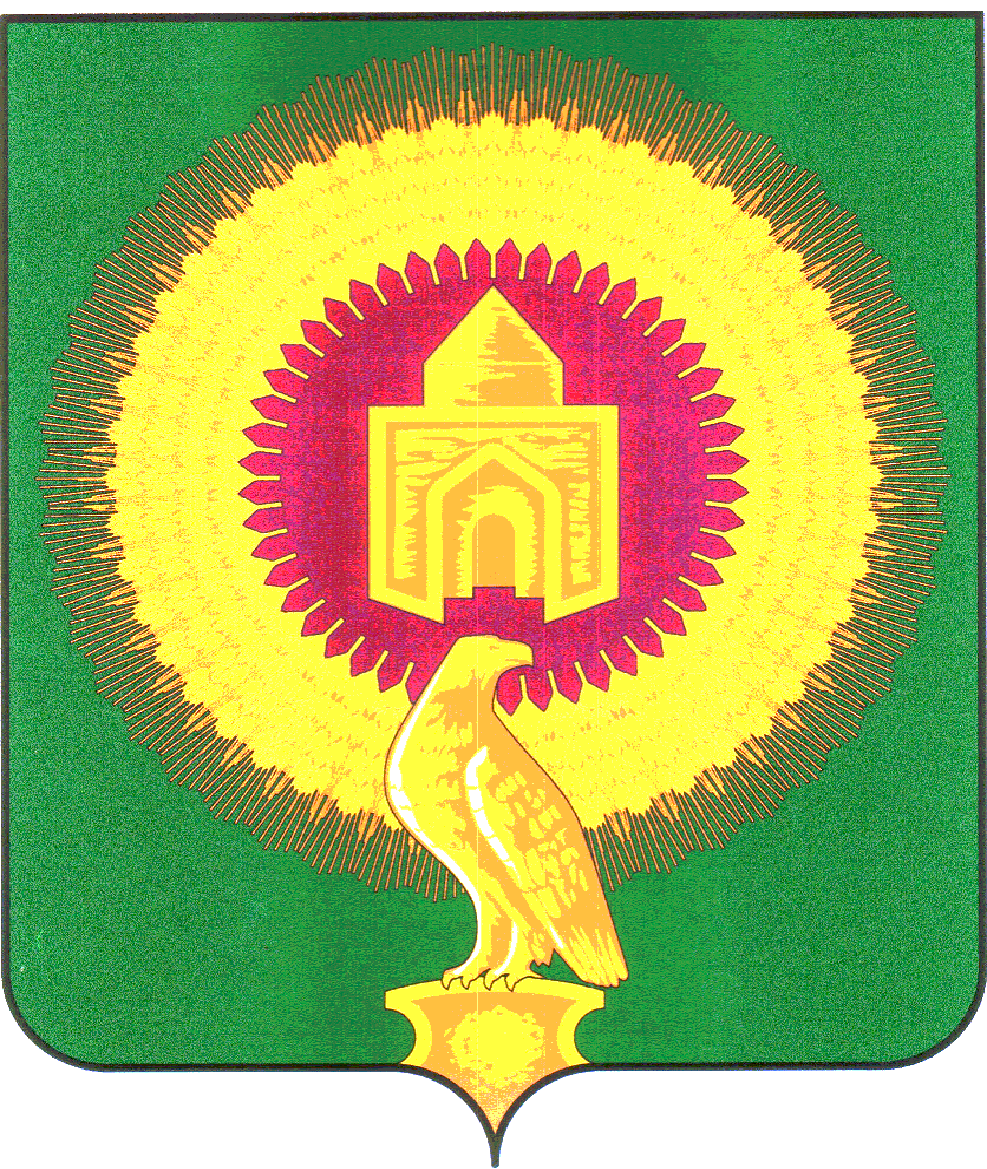 СОВЕТ ДЕПУТАТОВ БОРОДИНОВСКОГО СЕЛЬСКОГО ПОСЕЛЕНИЯВАРНЕНСКОГО МУНИЦИПАЛЬНОГО РАЙОНАЧЕЛЯБИНСКОЙ ОБЛАСТИРЕШЕНИЕот 25 сентября  2012 г. N 12 Об установлении земельного налогаВ соответствии с главой 31 Налогового кодекса Российской Федерации, Федеральным законом «Об общих принципах организации местного самоуправления в Российской Федерации» и Уставом Бородиновского сельского поселения Совет депутатов Бородиновского сельского поселения решил:Установить на территории Бородиновского сельского поселения земельный налог.Установить следующие налоговые ставки:3. Определить следующий порядок и сроки уплаты налога и авансовых платежей по налогу:3.1. Отчетными периодами для налогоплательщиков - организаций и физических лиц, являющихся индивидуальными предпринимателями, признаются первый квартал, второй квартал и третий квартал календарного года.3.2. Налогоплательщики - организации и физические лица, являющиеся индивидуальными предпринимателями, уплачивают авансовые платежи по налогу по итогам отчетного периода ежеквартально в размере одной четвертой соответствующей налоговой ставки - процентной доли кадастровой стоимости земельного участка по состоянию на 1 января года, являющегося налоговым периодом. Сроки уплаты авансовых платежей - за первый квартал не позднее 30 апреля, за второй квартал не позднее 31 июля, за третий квартал не позднее 31 октября. Сумма налога, подлежащая уплате по истечении налогового периода, уплачивается 1 февраля года, следующего за истекшим налоговым периодом.3.3. Налогоплательщики - физические лица, не являющиеся индивидуальными предпринимателями, уплачивают земельный налог на основании налогового уведомления без авансового платежа. Сумма налога, подлежащая уплате в налоговом периоде, уплачивается не позднее 15 ноября года, следующего за истекшим налоговым периодом.4. Определить срок представления налогоплательщиками документов, подтверждающих право на освобождение от уплаты по земельному налогу, не позднее 1 февраля года, следующего за истекшим налоговым периодом.В случае возникновения (утраты) до окончания налогового периода права предоставление льготы на уплату земельного налога  налогоплательщиками представляются документы, подтверждающие возникновение (утрату) данного права, в течение 10 дней со дня его возникновения (утраты).5. Установить, что для организаций и физических лиц, имеющих в собственности земельные участки, являющиеся объектом налогообложения на территории Бородиновского сельского поселения, льготы установленные в соответствии со ст.395 Налогового Кодекса Российской Федерации действуют в полном объеме. Кроме того, в соответствии со ст.387 Налогового Кодекса Российской Федерации  освобождаются уплаты земельного налога на территории Бородиновского сельского поселения:Почетный житель Варненского муниципального района;Жители Варненского муниципального района, награжденные золотым знаком отличия « За заслуги перед Варненским районом»;Участники, ветераны  Великой отечественной войны – в отношении всех видов категорий земельных участков;Пенсионеры по старости - в отношении земель находящихся в черте населенного пункта и предоставленные физическим лицам для ведения личного подсобного хозяйства, огородничества, животноводства.6.  Установить, что настоящее решение вступает в силу с 1 января 2013 г.7. Считать утратившим силу решение Совета депутатов Бородиновского сельского поселения от 28.09.2005 года № 4 "Об установлении земельного налога"(с изменениями и дополнениями внесенных в него).8. Опубликовать настоящее решение в газете "Советское Село" и разместить его на официальном сайте Администрации Варненского муниципального района «Varna74.ru» не позднее 30 ноября 2012 года.Глава Бородиновского сельского поселения:                                     С.И.МананниковНаименование категории земельных участковСтавка  налога           (в процентах)Земли сельскохозяйственного назначения или к землям в составе зон сельскохозяйственного использования и используемых для сельскохозяйственного производства0,3Земельные участки занятые жилищным фондом и объектами инженерной инфраструктуры жилищно-коммунального комплекса (за исключением доли в праве на земельный участок, приходящийся на объект, не относящейся к жилищному фонду и к объектам инженерной инфраструктуры жилищно-коммунального комплекса) или приобретенных (представленных) для жилищного строительства0,3Земельные участки, предоставленные для личного подсобного хозяйства, садоводства, огородничества или животноводства0,3Прочие земельные участки1,5